Príloha č. 1 – Opis predmetu zákazky„Výzva č. 17 – Stoly, skrinky a kontajnery“ sa zadáva v rámci DNS vyhláseného verejným obstarávateľom Hlavné mesto SR Bratislava. Kompletné informácie o predmetnej výzve a DNS nájdete na tejto adrese:https://josephine.proebiz.com/sk/tender/13673/summaryStručný opis predmetu zákazky:Predmetom výzvy č. 17 je kúpa a dodanie kancelárskych stolov, skriniek a kontajnerov pre zamestnancov verejného obstarávateľa. Zákazka sa radí medzi zelené verejné obstarávanie.Zoznam príslušných CPV kódov:Lehota dodania50% z celého predmetu zákazky je potrebné dodať najneskôr do 4 týždňov od účinnosti kúpnej zmluvy a zostávajúcu časť predmetu zákazky do 31.10.2021.Podrobný opis predmetu zákazky:Osobitné požiadavky na plnenie:Ponuková cena v rátane dopravy, vykládky a montáže so zapojením v mieste plnenia, prípadne dodaj v zmontovanom stave. Súčasťou je aj vynosenie tovaru do určenej miestnosti na mieste dodania a odstránenie a likvidácia obalov. Miesto dodania disponuje výťahom.Verejný obstarávateľ požaduje dodanie nového tovaru so záručnou dobou 60 mesiacov, pričom uchádzač zodpovedá za to, že tovar spĺňa kvalitatívne parametre podľa platných noriem, že nemá vady, ktoré by znižovali jeho hodnotu alebo schopnosť riadneho užívania.Dodanie tovaru je potrebné oznámiť minimálne dva pracovné dni vopred.Verejný obstarávateľ má právo odmietnuť prevzatie tovaru pre preukázateľné vady dodaného tovaru (napr. nedostatočná kvalita, nedodržanie špecifikácie a požiadaviek na tovar, poškodený obal tovaru a pod.).Kupujúci si vyhradzuje právo vrátiť nepoškodený tovar v pôvodných obaloch do 14 dní od prevzatia tovaru ak zistí, že dodaný tovar nespĺňa ktorúkoľvek z požadovaných technických špecifikácií vyžadovaných kupujúcim alebo nespĺňa osobitné požiadavky na plnenie.Požaduje sa dodanie tovaru s dokumentáciou: technický / produktový list vrátane obrazového znázornenia predmetu zákazky,  návod  na  použitie  v slovenskom   jazyku (súčasťou  potvrdenie, že materiál na výrobu nábytku, pochádza zo zodpovedne obhospodarovaných lesov v súlade s certifikáciou FSC alebo obdobného ekvivalentu), záručný list a preberací protokol. 39100000-3NábytokPožiadavka pre zelené verejné obstarávaniePreukázanie splnenia požiadavkyVšetok materiál pre výrobu nábytku musí pochádzať zo zodpovedne obhospodarovaných lesovVyžaduje sa certifikát FSC o pôvode dreva alebo obdobný ekvivalentI. Pracovný stôl (typ I) v celkovom množstve 40ks I. Pracovný stôl (typ I) v celkovom množstve 40ks I. Pracovný stôl (typ I) v celkovom množstve 40ks Ilustračné znázornenie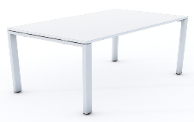 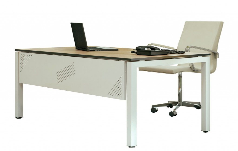 Špecifikácia pre stôl (typ I)Požadované rozmery -dĺžka: 1400mm-šírka: 800mm  -výška: 750mm  Požadované rozmery -dĺžka: 1400mm-šírka: 800mm  -výška: 750mm  Popis všeobecne-jednoduchý písací kancelársky stôl-rám v tvare U-stolová doska je odsadená do konštrukcie stola, ktorá je  spevnená priečnou kovovou časťou-spojovacia  predná  strana  stola  uchytená  do podnože vo  farbe pracovnej dosky-obrázok je informatívny, parametre záväznéPopis všeobecne-jednoduchý písací kancelársky stôl-rám v tvare U-stolová doska je odsadená do konštrukcie stola, ktorá je  spevnená priečnou kovovou časťou-spojovacia  predná  strana  stola  uchytená  do podnože vo  farbe pracovnej dosky-obrázok je informatívny, parametre záväznéPožiadavka na stolovú dosku-hrúbka dosky: min. 25mm-hrúbka ABS hrany: min. 0,2mm-farba: U708, ST9 Light Grey, Smoothtouch Pear-štruktúrovaná laminovaná drevotrieska Priechodka stolovej dosky-okrúhli  tvar s krytím  a  medzerou  na  prestrčenie  káblov,  vyrobená z plastu s rozmermi 8x8x1,8cm až 10x10x1,8cm -vo farbe stolovej dosky-vsadená do stredu stolaPožiadavka na čelnú dosku stola-spojovacia predná  strana  stola vo výške  37cm, uchytená  do podnože vo farbe pracovnej dosky-odnímateľná Požiadavka na stolovú dosku-hrúbka dosky: min. 25mm-hrúbka ABS hrany: min. 0,2mm-farba: U708, ST9 Light Grey, Smoothtouch Pear-štruktúrovaná laminovaná drevotrieska Priechodka stolovej dosky-okrúhli  tvar s krytím  a  medzerou  na  prestrčenie  káblov,  vyrobená z plastu s rozmermi 8x8x1,8cm až 10x10x1,8cm -vo farbe stolovej dosky-vsadená do stredu stolaPožiadavka na čelnú dosku stola-spojovacia predná  strana  stola vo výške  37cm, uchytená  do podnože vo farbe pracovnej dosky-odnímateľná Požiadavka na podnož-kovová konštrukcia-povrchová úprava práškovaním-farba: odtieň RAL 7035 Light grey-spodok  podnože  budú  osadené  rektifikačnými  pätkami  pre dorovnanie prípadných nerovnosti podlahy až o 15mm-vertikály bez sklonu štvorcového prierezu 50mm-horizontály o priereze 50x25mm-priečna kovová časť o priereze 50x25mmOsobitné plnenie-verejný obstarávateľ umožňuje použiť profil v rozmere 40x40mm pre horizontálne a vertikálne časti, a to za podmienky, že v prípade zaťaženia max. 100kg nedôjde k ohnutiu stolovej dosky.Požiadavka na podnož-kovová konštrukcia-povrchová úprava práškovaním-farba: odtieň RAL 7035 Light grey-spodok  podnože  budú  osadené  rektifikačnými  pätkami  pre dorovnanie prípadných nerovnosti podlahy až o 15mm-vertikály bez sklonu štvorcového prierezu 50mm-horizontály o priereze 50x25mm-priečna kovová časť o priereze 50x25mmOsobitné plnenie-verejný obstarávateľ umožňuje použiť profil v rozmere 40x40mm pre horizontálne a vertikálne časti, a to za podmienky, že v prípade zaťaženia max. 100kg nedôjde k ohnutiu stolovej dosky.II. Pracovný stôl (typ II) v celkovom množstve 30ks II. Pracovný stôl (typ II) v celkovom množstve 30ks II. Pracovný stôl (typ II) v celkovom množstve 30ks Ilustračné znázornenieŠpecifikácia pre stôl (typ II)Požadované rozmery -dĺžka: 1600mm-šírka: 800mm  -výška: 750mm  Požadované rozmery -dĺžka: 1600mm-šírka: 800mm  -výška: 750mm  Popis všeobecne-jednoduchý písací kancelársky stôl-rám v tvare U-stolová doska je odsadená do konštrukcie stola, ktorá je  spevnená priečnou kovovou časťou-spojovacia  predná  strana  stola  uchytená  do podnože vo  farbe pracovnej dosky-obrázok je informatívny, parametre záväznéPopis všeobecne-jednoduchý písací kancelársky stôl-rám v tvare U-stolová doska je odsadená do konštrukcie stola, ktorá je  spevnená priečnou kovovou časťou-spojovacia  predná  strana  stola  uchytená  do podnože vo  farbe pracovnej dosky-obrázok je informatívny, parametre záväznéPožiadavka na stolovú dosku-hrúbka dosky: min. 25mm-hrúbka ABS hrany: min. 0,2mm-farba: U708, ST9 Light Grey, Smoothtouch Pear-štruktúrovaná laminovaná drevotrieska Priechodka stolovej dosky-okrúhli  tvar s krytím  a  medzerou  na  prestrčenie  káblov,  vyrobená z plastu s rozmermi 8x8x1,8cm až 10x10x1,8cm -vo farbe stolovej dosky-vsadená do stredu stolaPožiadavka na čelnú dosku stola-spojovacia predná  strana  stola vo výške  37cm, uchytená  do podnože vo farbe pracovnej dosky-odnímateľnáPožiadavka na stolovú dosku-hrúbka dosky: min. 25mm-hrúbka ABS hrany: min. 0,2mm-farba: U708, ST9 Light Grey, Smoothtouch Pear-štruktúrovaná laminovaná drevotrieska Priechodka stolovej dosky-okrúhli  tvar s krytím  a  medzerou  na  prestrčenie  káblov,  vyrobená z plastu s rozmermi 8x8x1,8cm až 10x10x1,8cm -vo farbe stolovej dosky-vsadená do stredu stolaPožiadavka na čelnú dosku stola-spojovacia predná  strana  stola vo výške  37cm, uchytená  do podnože vo farbe pracovnej dosky-odnímateľnáPožiadavka na podnož-kovová konštrukcia-povrchová úprava práškovaním-farba: odtieň RAL 7035 Light grey-spodok  podnože  budú  osadené  rektifikačnými  pätkami  pre dorovnanie prípadných nerovnosti podlahy až o 15mm-vertikály bez sklonu štvorcového prierezu 50mm-horizontály o priereze 50x25mm-priečna kovová časť o priereze 50x25mmOsobitné plnenie-verejný obstarávateľ umožňuje použiť profil v rozmere 40x40mm pre horizontálne a vertikálne časti, a to za podmienky, že v prípade zaťaženia max. 100kg nedôjde k ohnutiu stolovej dosky.Požiadavka na podnož-kovová konštrukcia-povrchová úprava práškovaním-farba: odtieň RAL 7035 Light grey-spodok  podnože  budú  osadené  rektifikačnými  pätkami  pre dorovnanie prípadných nerovnosti podlahy až o 15mm-vertikály bez sklonu štvorcového prierezu 50mm-horizontály o priereze 50x25mm-priečna kovová časť o priereze 50x25mmOsobitné plnenie-verejný obstarávateľ umožňuje použiť profil v rozmere 40x40mm pre horizontálne a vertikálne časti, a to za podmienky, že v prípade zaťaženia max. 100kg nedôjde k ohnutiu stolovej dosky.III. Rokovací stôl v celkovom množstve 10ks III. Rokovací stôl v celkovom množstve 10ks III. Rokovací stôl v celkovom množstve 10ks Ilustračné znázornenieŠpecifikácia pre rokovací stôl Požadované rozmery -dĺžka: 1600mm-šírka: 800mm  -výška: 750mm  Požadované rozmery -dĺžka: 1600mm-šírka: 800mm  -výška: 750mm  Popis všeobecne-jednoduchý písací kancelársky stôl-rám v tvare U-stolová doska je odsadená do konštrukcie stola, ktorá je  spevnená priečnou kovovou časťou-spojovacia  predná  strana  stola  uchytená  do podnože vo  farbe pracovnej dosky-obrázok je informatívny, parametre záväznéPopis všeobecne-jednoduchý písací kancelársky stôl-rám v tvare U-stolová doska je odsadená do konštrukcie stola, ktorá je  spevnená priečnou kovovou časťou-spojovacia  predná  strana  stola  uchytená  do podnože vo  farbe pracovnej dosky-obrázok je informatívny, parametre záväznéPožiadavka na stolovú dosku-hrúbka dosky: min. 25mm-hrúbka ABS hrany: min. 0,2mm-farba: U708, ST9 Light Grey, Smoothtouch Pear-štruktúrovaná laminovaná drevotrieska Bez čelnej dosky stolaBez priechodky stolovej doskyPožiadavka na stolovú dosku-hrúbka dosky: min. 25mm-hrúbka ABS hrany: min. 0,2mm-farba: U708, ST9 Light Grey, Smoothtouch Pear-štruktúrovaná laminovaná drevotrieska Bez čelnej dosky stolaBez priechodky stolovej doskyPožiadavka na podnož-kovová konštrukcia-povrchová úprava práškovaním-farba: odtieň RAL 7035 Light grey-spodok  podnože  budú  osadené  rektifikačnými  pätkami  pre dorovnanie prípadných nerovnosti podlahy až o 15mm-vertikály bez sklonu štvorcového prierezu 50mm-horizontály o priereze 50x25mm-priečna kovová časť o priereze 50x25mmOsobitné plnenie-verejný obstarávateľ umožňuje použiť profil v rozmere 40x40mm pre horizontálne a vertikálne časti, a to za podmienky, že v prípade zaťaženia max. 100kg nedôjde k ohnutiu stolovej dosky.Požiadavka na podnož-kovová konštrukcia-povrchová úprava práškovaním-farba: odtieň RAL 7035 Light grey-spodok  podnože  budú  osadené  rektifikačnými  pätkami  pre dorovnanie prípadných nerovnosti podlahy až o 15mm-vertikály bez sklonu štvorcového prierezu 50mm-horizontály o priereze 50x25mm-priečna kovová časť o priereze 50x25mmOsobitné plnenie-verejný obstarávateľ umožňuje použiť profil v rozmere 40x40mm pre horizontálne a vertikálne časti, a to za podmienky, že v prípade zaťaženia max. 100kg nedôjde k ohnutiu stolovej dosky.IV. Skrinka policová v celkovom množstve 30ks IV. Skrinka policová v celkovom množstve 30ks IV. Skrinka policová v celkovom množstve 30ks Ilustračné znázornenie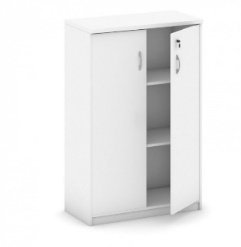 Špecifikácia pre skrinku policovúPožadované rozmery -šírka: 800mm-hĺbka: 400mm  -výška: 735mm  Požadované rozmery -šírka: 800mm-hĺbka: 400mm  -výška: 735mm  Popis pre korpus a police:-hrúbka dosky: min. 18mm-hrúbka ABS hrany: min. 0,5mm-horná doska: hrúbka min. 25mm s ABS hrúbky min. 2mmVšeobecný spresnenie:-zapustený chrbát HDF hr. 3mm vo farbe korpusu-dvere hr. min. 18mm s ABS hrúbky min. 2mm-rektifikačné klzáky pre vyrovnanie nerovností podlahy-kovové úchytky v povrchovej úprave matný chróm-jedna (1) polica umožnenie jej výškové nastavenie-centrálny zámok s dvoma (2) kľúčmi-obrázok je informatívny, parametre záväznéPopis pre korpus a police:-hrúbka dosky: min. 18mm-hrúbka ABS hrany: min. 0,5mm-horná doska: hrúbka min. 25mm s ABS hrúbky min. 2mmVšeobecný spresnenie:-zapustený chrbát HDF hr. 3mm vo farbe korpusu-dvere hr. min. 18mm s ABS hrúbky min. 2mm-rektifikačné klzáky pre vyrovnanie nerovností podlahy-kovové úchytky v povrchovej úprave matný chróm-jedna (1) polica umožnenie jej výškové nastavenie-centrálny zámok s dvoma (2) kľúčmi-obrázok je informatívny, parametre záväznéV. Kontajner uzamykateľný v celkovom množstve 30ks V. Kontajner uzamykateľný v celkovom množstve 30ks V. Kontajner uzamykateľný v celkovom množstve 30ks Ilustračné znázornenie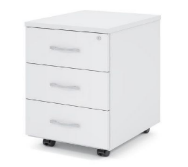 Špecifikácia pre kontajnerPožadované rozmery -šírka: 450mm-hĺbka: 560mm-výška: 650mmPožadované rozmery -šírka: 450mm-hĺbka: 560mm-výška: 650mmPopis všeobecne-pojazdný  zásuvkový  kontajner uzamykateľný  s tromi (3)  úložnými zásuvkami -zásuvky možno vysunúť na 75%-centrálny  zámok   s  dvoma (2) kľúčmi  a  bezpečnostným  systémom  zamedzujúcim   naraz   súčasnému   vysunutiu   viacerých zásuviek -kovové úchytky v povrchovej úprave matný chróm-plastové  kolieska  s  brzdou  vhodné  pre  tvrdý aj  mäkký  povrch-obrázok je informatívny, parametre záväznéPopis všeobecne-pojazdný  zásuvkový  kontajner uzamykateľný  s tromi (3)  úložnými zásuvkami -zásuvky možno vysunúť na 75%-centrálny  zámok   s  dvoma (2) kľúčmi  a  bezpečnostným  systémom  zamedzujúcim   naraz   súčasnému   vysunutiu   viacerých zásuviek -kovové úchytky v povrchovej úprave matný chróm-plastové  kolieska  s  brzdou  vhodné  pre  tvrdý aj  mäkký  povrch-obrázok je informatívny, parametre záväznéKonštrukcia korpusu a povrchová úprava-laminovaná  drevotriesková  doska  vo  farbe  pracovného  stola-farba: U708, ST9 Light Grey, Smoothtouch Pear-korpus a čelá zásuviek vyrobené v hrúbke 18mm-ABS hrana min. 2mm po celom obvode-horná doska z LDTD hrúbky min. 25mmKonštrukcia korpusu a povrchová úprava-laminovaná  drevotriesková  doska  vo  farbe  pracovného  stola-farba: U708, ST9 Light Grey, Smoothtouch Pear-korpus a čelá zásuviek vyrobené v hrúbke 18mm-ABS hrana min. 2mm po celom obvode-horná doska z LDTD hrúbky min. 25mm